Un caso más para estudio: Hechos 2:1-4¿Cuál es el objetivo del texto? ¿Dónde cae este texto en la historia bíblica? ¿Cómo es que este texto apunta hacia Cristo? ¿Cómo leo este texto a través de Cristo? ¿Qué significa para nosotros? E-mail del profesor: ______________________________________Primera edición en español: 2019Copyright © 2019 por 9Marks para esta versión españolaSeminario Básico—Teología Bíblica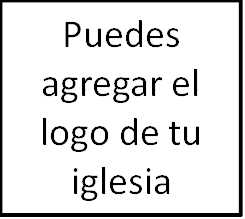 Clase 13: Taller #4Examen y el libro de los Hechos1) ¿Qué es la teología bíblica?2) ¿Es que la lectura de cada texto con una visión hacia Cristo nos lleva a ser descuidados con el texto que está frente a nosotros? 3) Además de las herramientas exegéticas, mencionamos varias herramientas de la historia. ¿Cuáles fueron? Comencemos enumerándolas.4)	¿Qué es un pacto y por qué es tan importante para nosotros entenderlo?5) ¿Cuáles son los dos pactos que Dios estableció en la Escritura con toda la humanidad (los cuales podemos llamar pactos «comunes»)?6) ¿Cuáles son los pactos mayores que Dios estableció en la Escritura con un pueblo especial (los cuales podemos llamar pactos «especiales»)?7) ¿Qué es un tipo bíblico? O, ¿qué queremos decir con tipología?8) ¿Cuáles son algunos ejemplos de algunos tipos bíblicos?9) ¿Podemos hacer un tipo de cualquier cosa? ¿Cómo nos aseguramos de que estamos siendo responsables con nuestra tipología?10) ¿Por qué es importante que la iglesia entienda la teología bíblica?11) ¿De qué básicamente se trata la historia del éxodo?12)	¿De qué básicamente se trata ley del Antiguo Testamento?13)	¿De qué básicamente se trata la historia de David y Goliat?14)	Cuando leemos los salmos, ¿debemos aplicarlos directamente a nosotros? Si no es así, ¿cómo debemos leerlos?15)	¿Cuáles son cuatro preguntas que debemos elaborar para cada texto para tener una buena interpretación?16)	¿Es que la ley del Antiguo Testamento aplica para nosotros como cristianos?17) Algunas veces los no creyentes nos acusan de no aplicar nuestra Biblia inconsistentemente porque toman leyes al azar del Antiguo Testamento y hacen la observación de que no practicamos eso. «Oye, ¿usar dos tipos de ropa al mismo tiempo? ¿Comes mariscos? ¿No estás siendo inconsistente?» ¿Cómo respondemos?18) Los no creyentes y los creyentes por igual, a veces tomarán algunos eventos de la historia redentora para acusarnos u obtener algo. Por ejemplo, los no creyentes pueden apuntar hacia cómo «Josué y el pueblo de Israel eliminaron ciudades completas en la tierra de Canaán» con el fin de insinuar que nosotros los cristianos aspiramos igualmente a un estado teológico. O precisamente de la misma manera, un predicador del evangelio de la prosperidad puede apuntar a la oración de Jabez para decir que podemos pedirle a Dios bendiciones terrenales aquí y ahora. ¿Cómo respondemos?19) ¿Es toda la Biblia acerca de tu y yo? Si no es así, ¿de quién se trata?